QUESTIONS AND ANSWERSSET #2 TO	: All Prospective Bidders FROM		: , Construction Contracts AdministratorSUBJECT	: Set #2 - Contract C20011 – Restroom Renovations at Chaboya Building AQ25.	Please confirm if the temporary Trailer is to be provided and maintained by the	general contractor or the VTA.A25.	Contractor will install, make all utility connections and maintain the two temporary toilet trailers. Housekeeping services will be provided by VTA custodian staff.Q26.	 Is there an abatement report for the project?A26.	HazMat investigation of the two restrooms in Chaboya Building A did not reveal the presence of any asbestos or lead containing materials. However, if during demolition, hazardous materials are identified by the Contractor, hazmat remediation will be addressed by VTA under a separate contract.Q27.	Please confirm if Bid from 5 (Supplemental Contractor and Subcontractor information) will need to be completed for all subcontractors at the time of bid or if it can be submitted as a 24-hour document.A27.	Per Section 3.10.5 Bid Form 5:  Supplemental Contractor and Subcontractor Information 	“Bid Form 5 is to be submitted no later than 5 PM on the 2nd working day after the Bid Opening.  The Bidder must complete and submit Bid Form 5 in its entirety as instructed in Bid Form 5. 	If a participation goal was specified in Section 3.8 Business Diversity, Bidders are required to submit Good Faith Effort documentation if goal is not achieved.  If Good Faith Efforts documentation is required, it will be submitted by the three (3) low Bidders (and other Bidders at VTA request), no later than 5 PM on the 2nd working day after the Bid Opening.  Refer to Appendix C Business Diversity Policy and Requirements regarding requirements for Good Faith Effort documentation.”If you have any questions, please do not hesitate to email me at cathy.clegg@vta.org.Sincerely,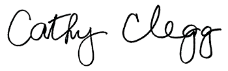 Construction Contracts Administrator